Dear Parents/CarersIt was super to see so many of our Primary 1 & Primary 1/2 parents & family members join us for our Nativity Performance today. This is what Christmas is all about!How the school year is flying by.  When we return after our Winter Holiday, registration will open for our August 2024 intake of Primary 1 pupils…..our next angels, shepherds and stars!Aberdeenshire’s Registration Week for Primary 1 admission is Monday 15th January to Friday 19th January 2024…… Parents/Carers are being invited to complete the online application form for a school in their catchment area. Where a parent/carer wishes to place their child at a school out with their catchment area they are to complete an out of zone placing request too.   Parents/Carers are to email supporting documents such as the child’s birth certificate and a recent utility bill as proof of address.  The link to the online form will only be made available during that period on the Register for Primary One page.   Great Western Out of School Club…… are very excited to announce they will be starting holiday clubs from the April break. They would like to take this opportunity to find out if you would be interested in this service so they can better understand the needs of our families. They are in the process of organising what the schedule of activities will look like and will share this with you all after the Christmas holidays. Please take 2 minutes to fill in this short Questionnaire.https://forms.gle/99CKqkjyG9CbeNwK7Head lice…We have been informed that there are further cases of this in school. It is very difficult to prevent head lice. The best detection method is wet combing.  Parents and carers should aim to check their children’s hair once a week during hair washing.  You need your usual shampoo, ordinary conditioner and a louse detection comb. Lotions and sprays don’t prevent head lice and should only be used if a live louse has been found in your or your child’s hair. Please visit the following link for NHS guidelines…..https://www.nhsinform.scot/illnesses-and-conditions/skin-hair-and-nails/head-lice-and-nitsCinema Trip……As previously shared, a booking has been made for Primaries 1 to 7 to see the Disney film “Wonka” at Vue Cinema in Aberdeen on Tuesday 19th December. Arrangements for the day are as follows:·       Buses will leave school at 9:15am and return to school at approximately 12:30pm.·       All pupils will require a packed lunch and we will be eating these at school on our return.  Please be aware there will be no hot meals or other options available.  Payment for packed lunches for P6 & P7 pupils should be made in the usual manner as per school lunches and the cost is £2.65.  For all pupils, if you have not ordered a packed lunch your child will need to bring their own packed lunch from home.·       Pupils can take water and a small snack with them to the cinema.  The snack should be what they would normally take for a morning break.December Dates for your diary……The remaining individual Class Christmas Parties will be held on the following afternoons:Mon 18th P1S & P1/2Tue 19th P2Thu 21st P5 & P6Fri 22nd P7 & P6/7Pupils can come to school dressed in party clothes or they can change at school.  Party clothes can be anything from frocks to Christmas jumpers to casual……whatever they would normally wear to a party. Wed 20th Christmas Church Service-Primary 4 to Primary 7 pupils will be attending 9:30am Portlethen Parish Church-Parents are very welcome to join us. Pupils in Primaries 1 to 3 will be having a special Christmas assembly in our school hall.Wed 20th Christmas Lunch.Not many sleeps left now……wishing you all a lovely weekend!Kindest regardsMargaret M. FergusonHead TeacherFishermoss SchoolBerrymuir RoadPortlethenAberdeenshireAB12 4UFTel:  01224 472875Aberdeenshire Council Education and Children’s Services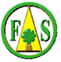 ‘Being the best we can be’Respect-Honesty-Responsibility-Kindness-Hardworking